TRANSLATING ENGLISH PHRASES INTO ALGEBRAIC EXPRESSIONS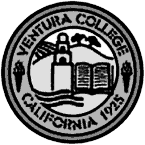 ENGLISH PHRASES	ALGEBRAIC EXPRESSIONSTen more than a number	x + 10A number added to five	5 + xA number increased by thirteen	x + 13Four less than ten	10  4Six less than a number	x  6A number decreased by seven	x  7The difference between a number and three	x  3The difference between three and a number	3  xTwice a number	2xHalf (of) a number	 or A number squared or the square of a number	x2The square of five more than a number	(x + 5)2Five more than the square of a number or the square of a number, increased by five	x2 + 5Ten percent of a number	0.10xTen times a number	10xQuotient of a number and three	Quotient of three and a number	Five times the sum of a number and two	5(x + 2)Five times the difference of a number and four	5(x  4)Five is three more than a number	5 = x + 3The product of two and a number is ten	2x = 10One half (of) a number is ten	Ten less than eight times a number is five more than the number	8x  10 = x + 5The sum of five times a number and ten is equal to the product of 15 and the number	5x + 10 = 15xThe sum of two consecutive integers	x+ (x + 1)The sum of two consecutive even integers	x+ (x + 2)The sum of two consecutive odd integers	x+ (x + 2)The sum of the squares of two consecutive integers	x2 + (x + 1)2The sum of the cubes of two consecutive integers	x3 + (x + 1)3TRANSLATING ENGLISH TERMS INTO ALGEBRAIC OPERATORSAccumulate	+Add, add up, added to, addition, additional	+Alike	=Also	+Altogether	+Amounts to	=Amplify, amplified by	And	+Appreciate	+Are (equal)	=Area	Balances	=Bigger (than)	+Coincides (with)	=Combine(d)	+Corresponds (to)	=Cut (by)	Cut by a factor of	Decline, declined by	Decline(d) by a factor of	Decrease(d) by, decrement	Decrease(d) by a factor of	Deduct, deducted from	Depreciate	Difference (of)	Diminished (by)	Diminished by a factor of	Divide, divided by, divided into	Double(d)	Dropped by	Dropped by a factor of	Dwindle	Equal, equals	=Equivalent (to)	=Exceeds	>Exceeds by	+Factors	Fall	Farther	+Fewer than	Find the total	+Fraction	Fraction of	Gain	 or +Gives (a result of), giving	=Go (went) up	+Go (went) up by a factor of 	Greater (than)	+Grew by, grow by	+Halved	Identical to	=In addition (to)	+In all	+In excess	+Increased (by), increment	+Increase(d) by a factor of	Intensified by	Interest on	Is (equal)	=Is greater (than)	>Is less (than)	<Less (than)	Larger (than)	+Lengthen (by), longer (than)	+Lower, lowered by	Matches	=Magnified by	Minus	More (than)	+Multiple, multiply, multiplied by	Narrower (than)	Net	+Of [usually in connection with fractions]	Older (than) 	+On top of	+Per	Percent (of)	Perimeter	+Plus	+Product (of)	Quadruple(d)	Quarter	Quantity	()Quotient (of)	Raise, raised by, rise	+Ratio (of)	Reciprocal (of)	Reduce, reduce(d) by	Reduce(d) by a factor of	Represents	=Result (is), results (are), results in	=Same (result) as	=Smaller (than)	Smaller by a factor of	Shorten (by), shorter (than)	Subdivide	Subtract, subtracted from	Sum (of), summation	+Take away, take from	Tally (up)	+Thrice	Times, times as much, times larger, times more, times older	Times less, times smaller, times younger	Together	+Total (is)	=Total of	+Triple(d)	Twice	Volume	Was (equal), were (equal)	=Wider (than)	+Will be (equal)	= Years older (than)	+Yields	=